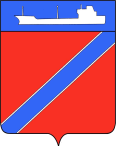 ПОСТАНОВЛЕНИЕАДМИНИСТРАЦИЯ ТУАПСИНСКОГО ГОРОДСКОГО ПОСЕЛЕНИЯТУАПСИНСКОГО РАЙОНАот _30.05.2018г_                                                                          № _616__г. ТуапсеОб изменении параметров, вида разрешенного использования земельного участка и объектов капитального строительства с кадастровым номером 23:51:0101006:21, расположенного по адресу: Краснодарский край,  г.Туапсе, ул. Пионерская, 1/32  В соответствии с Градостроительным кодексом Российской Федерации, Федеральным законом от 6 октября 2003 года № 131-ФЗ «Об общих принципах организации местного самоуправления в Российской Федерации», Правилами землепользования и застройки Туапсинского городского поселения Туапсинского района, утвержденными решением Совета Туапсинского городского поселения от 24 сентября 2015 года № 43.2, учитывая заключение о результатах публичных слушаний от 17 мая 2018 года,   п о с т а н о в л я ю:1. Изменить параметры разрешенного использования земельного участка площадью: 210 кв.м, с кадастровым номером: 23:51:0101006:21, по адресу: Краснодарский край, г.Туапсе, ул. Пионерская, 1/32,  и объектов капитального строительства в части минимального размера земельного участка с 300 кв.м. на 210 кв.м.2. Изменить вид разрешенного использования земельного участка, площадью: 210 кв.м, с кадастровым номером: 23:51:0101006:21, по адресу: Краснодарский край, г.Туапсе, ул. Пионерская, 1/32, с «при домовладении», на испрашиваемый вид разрешенного использования: «для индивидуального жилищного строительства».3.   Отделу имущественных и земельных отношений (Винтер):1)  в течение пяти рабочих дней со дня вступления в силу настоящего постановления в порядке информационного взаимодействия направить настоящее постановление в филиал Федерального бюджетного учреждения «Федеральная кадастровая палата Федеральной службы государственной регистрации кадастра и картографии по Краснодарскому краю» для внесения изменений в сведения государственного кадастра недвижимости в соответствии с пунктом 2. настоящего постановления;2) опубликовать настоящее постановление в газете «Черноморье сегодня»;3) разместить настоящее постановление на официальном сайте администрации Туапсинского городского поселения Туапсинского района в информационно - телекоммуникационной сети «Интернет».4. Контроль за выполнением настоящего постановления возложить на заместителя главы администрации Туапсинского городского поселения Туапсинского района  Е.А. Клименко.5.   Постановление вступает в силу со дня его подписания.Глава Туапсинскогогородского поселенияТуапсинского района					   		                В.К. Зверев 